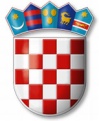 REPUBLIKA HRVATSKAVARAŽDINSKA ŽUPANIJAGOSPODARSKA ŠKOLA VARAŽDINP O Z I V NA SJEDNICU ŠKOLSKOG ODBORAkoja će se održati  u PONEDJELJAK, 9. 3. 2020. godine  s početkom u 16,00 sati u Gospodarskoj školi VaraždinDNEVNI RED:Usvajanje zapisnika s prošle sjednice Školskog odboraDonošenje Statuta Gospodarske škole VaraždinDavanje suglasnosti ravnateljici za zasnivanje radnog odnosa po objavljenom natječaju za nastavnika matematike i za pomoćnika u nastavi učeniku s teškoćama u razvojuDonošenje plana upisa u školskoj godini 2020./2021.Određivanje iznosa troškova školarine za kandidate izvan EU za školsku godinu 2020./2021.Donošenje odluke o organizaciji nastave u popodnevnoj smjeni u prvom i drugom polugodištu školske godine 2020./2021.Donošenje plana fakultativne nastave u školskoj godini 2020./2021.Odluka o raspodjeli rezultataIzvješće o sporazumnom prestanku radnog odnosa s pomoćnikom u nastavi učeniku s teškoćama u razvoju  Izvješće o sporazumnom prestanku stručnog osposobljavanja za rad bez zasnivanja radnog odnosa s stručnom suradnicom za rad u računovodstvu školeImenovanje stručnjaka za tehničku podršku (STP) za Gospodarsku Školu Varaždin u programu e-ŠkoleRaznoPredsjednik Školskog odbora:  Tomislav Purgarić, prof.